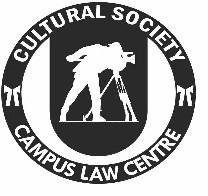 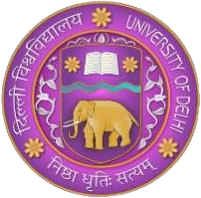 Cultural SocietyCampus Law Centre, University of DelhiNOTICE22nd March, 2023SKETCHING/PAINTING COMPETITIONGreetings!Students at the Campus Law Centre, University of Delhi are hereby invited to participate in the sketching/painting competition. Participants are required to make a sketch/painting on the 29th of March,2023. Details of the competition are enclosed below:Rules:Eligibility to participate: Student of Campus Law CentreTheme: Bollywood & LawEvery sketch/painting must contain a caption/ tagline. The said sketch/painting are required to be submitted by the participant on the same day of competition to any member of the Cultural Society.Only a single entry is allowed from one participant.Participants are required to register first via below-mentioned linkCLICK HEREThe sketch/painting should be the original work of the photographer.Participants will be provided with a drawing sheet by the Cultural Society.Submission Date: Before 4 PM, 29th March, 2023It is to be noted that participants are required to bring their own stationery. There is no bar w.r.t type/choice of paint/pencil etc.Mention the following details on your artwork:Name, Year &, Contact DetailsPerks: Certificate shall be issued to ‘Top 5’ Entries.A Select Committee including a distinguished professional will be deciding the winners under the supervision of the Professor-In-Charge.Please contact us at clccultural@gmail.com or contact the undersigned for any queries.Ms. Apanjot KaurTeacher Convenor, Cultural Society, CLCMs. Sneh YadavTeacher-Co-Convenor, Cultural Society, CLC